Zastupitelstvo města Prostějova s c h v a l u j ebezúplatné nabytí části pozemku p.č. 5738/13 – ostatní plocha v k.ú. Prostějov o výměře cca 38 m2 (přesná výměra bude známa po vyhotovení geometrického plánu), z vlastnictví Olomouckého kraje, se sídlem Olomouc, Hodolany, Jeremenkova 1191/40a, PSČ: 779 00, IČ: 606 09 460, z hospodaření se svěřeným majetkem kraje pro Střední školu designu a módy, Prostějov, příspěvkovou organizaci, se sídlem Prostějov, Vápenice 2986/1, PSČ: 796 01, IČ: 479 22 061, do vlastnictví Statutárního města Prostějova za následujících podmínek:darovací smlouva bude uzavřena nejpozději do jednoho roku ode dne vydání kolaudačního souhlasu, kterým bude umožněno užívání stavby „Středisko mládeže kopané – přestavba části garáže na šatnu se zázemím“; do uzavření darovací smlouvy budou vzájemné vztahy mezi Olomouckým krajem a Statutárním městem Prostějovem ošetřeny smlouvou o budoucí darovací smlouvě,náklady na zpracování geometrického plánu a správní poplatek spojený s podáním návrhu na povolení vkladu vlastnického práva do katastru nemovitostí uhradí Statutární město Prostějov.Důvodová zpráva:      Rada města Prostějova dne 20.03.2018 usnesením č. 8268:schválilaprojektový námět „Vybudování šaten a zázemí – Středisko mládeže kopané“ a přípravu a podání žádosti o dotaci z rozpočtu Olomouckého kraje, Programu na podporu výstavby a rekonstrukce sportovních zařízení v obcích Olomouckého kraje v roce 2018;uložilaOdboru správy a údržby majetku města Magistrátu města Prostějova požádat Olomoucký kraj v souvislosti s připravovanou stavbou: „Středisko mládeže kopané – přestavba části garáže na šatnu se zázemím“ o bezúplatný převod části pozemku p.č. 5738/13 v k.ú. Prostějov o výměře cca 38 m2 do vlastnictví Statutárního města Prostějova. odpovídá: Mgr. Libor Vojtek, vedoucí OSÚMMk. termín: 21. 03. 2018	V rámci výše uvedené investiční akce bude dotčena část pozemku p.č. 5738/13 v k.ú. Prostějov o výměře cca 38 m2 ve vlastnictví Olomouckého kraje, se sídlem Olomouc, Hodolany, Jeremenkova 1191/40a, PSČ: 779 00, IČ: 606 09 460, s právem hospodaření se svěřeným majetkem kraje pro Střední školu designu a módy, Prostějov, příspěvkovou organizaci, se sídlem Prostějov, Vápenice 2986/1, PSČ: 796 01, IČ: 479 22 061. Jedná se o pás nevyužívané travnaté plochy, na kterém má být v rámci uvedené investiční akce vybudován přístupový chodník k nově budovaným šatnám z přilehlého fotbalového hřiště.      Z důvodu majetkoprávního dořešení umístění plánované stavby na pozemku p.č. 5738/13 v k.ú. Prostějov se Odbor správy a údržby majetku města v souladu s výše uvedeným úkolem obrátil na Krajský úřad Olomouckého kraje, Odbor majetkový, právní a správních činností s žádostí o bezúplatný převod předmětné části tohoto pozemku do vlastnictví Statutárního města Prostějova s tím, že nejprve bude pro potřeby zahájení akce uzavřena smlouva o budoucí darovací smlouvě a po realizaci této akce a geometrickém zaměření dojde k uzavření finální darovací smlouvy.      Vzhledem k tomu, že majetkoprávní dořešení je vyvoláno na základě investiční akce Statutárního města Prostějova, bude Statutární město Prostějov dle obvyklého postupu hradit veškeré náklady spojené s převodem vlastnického práva, tj. zejména náklady spojené se zpracováním geometrického plánu na oddělení předmětné části pozemku a správní poplatek spojený s podáním návrhu na povolení vkladu vlastnického práva do katastru nemovitostí. Záležitost je řešena pod SpZn. OSUMM 181/2018.     Dle sdělení Odboru majetkového, právního a správních činností Krajského úřadu Olomouckého kraje ze dne 17.04.2018 Rada Olomouckého kraje dne 16.04.2018 schválila záměr bezúplatně převést část pozemku parc. č. 5738/13 ost. pl. o výměře cca 38 m2 v k.ú. a obci Prostějov z vlastnictví Olomouckého kraje, z hospodaření Střední školy designu a módy, Prostějov do vlastnictví statutárního města Prostějova, IČ: 00288659, za podmínek dle důvodové zprávy. Nejprve bude uzavřena smlouva o budoucí darovací smlouvě. Řádná darovací smlouva bude uzavřena nejpozději do jednoho roku ode dne vydání kolaudačního souhlasu, kterým bude stavba „Středisko mládeže kopané – přestavba části garáže na šatnu se zázemím“ kolaudována. Nabyvatel uhradí veškeré náklady spojené s převodem vlastnického práva a správní poplatek spojený s návrhem na vklad vlastnického práva do katastru nemovitostí.      Rada města Prostějova dne 15.05.2018 usnesením č. 8433 doporučila Zastupitelstvu města Prostějova schválit bezúplatné nabytí části pozemku p.č. 5738/13 – ostatní plocha v k.ú. Prostějov o výměře cca 38 m2 (přesná výměra bude známa po vyhotovení geometrického plánu), z vlastnictví Olomouckého kraje, se sídlem Olomouc, Hodolany, Jeremenkova 1191/40a, PSČ: 779 00, IČ: 606 09 460, z hospodaření se svěřeným majetkem kraje pro Střední školu designu a módy, Prostějov, příspěvkovou organizaci, se sídlem Prostějov, Vápenice 2986/1, PSČ: 796 01, IČ: 479 22 061, do vlastnictví Statutárního města Prostějova za následujících podmínek:darovací smlouva bude uzavřena nejpozději do jednoho roku ode dne vydání kolaudačního souhlasu, kterým bude umožněno užívání stavby „Středisko mládeže kopané – přestavba části garáže na šatnu se zázemím“; do uzavření darovací smlouvy budou vzájemné vztahy mezi Olomouckým krajem a Statutárním městem Prostějovem ošetřeny smlouvou o budoucí darovací smlouvě,náklady na zpracování geometrického plánu a správní poplatek spojený s podáním návrhu na povolení vkladu vlastnického práva do katastru nemovitostí uhradí Statutární město Prostějov.     Z důvodu zajištění realizace investiční akce Statutárního města Prostějova „Středisko mládeže kopané – přestavba části garáže na šatnu se zázemím“ Odbor správy a údržby majetku města doporučuje schválit bezúplatné nabytí části pozemku p.č. 5738/13 v k.ú. Prostějov do vlastnictví Statutárního města Prostějova za podmínek uvedených v návrhu usnesení. Příloha:	situační mapaProstějov:	25.05.2018Osoba odpovědná za zpracování materiálu:	Mgr. Libor Vojtek, v. r. 		vedoucí Odboru SÚMM Zpracoval:	Bc. Vladimír Hofman, vedoucí oddělení nakládání s majetkem města OSÚMM, v. r. 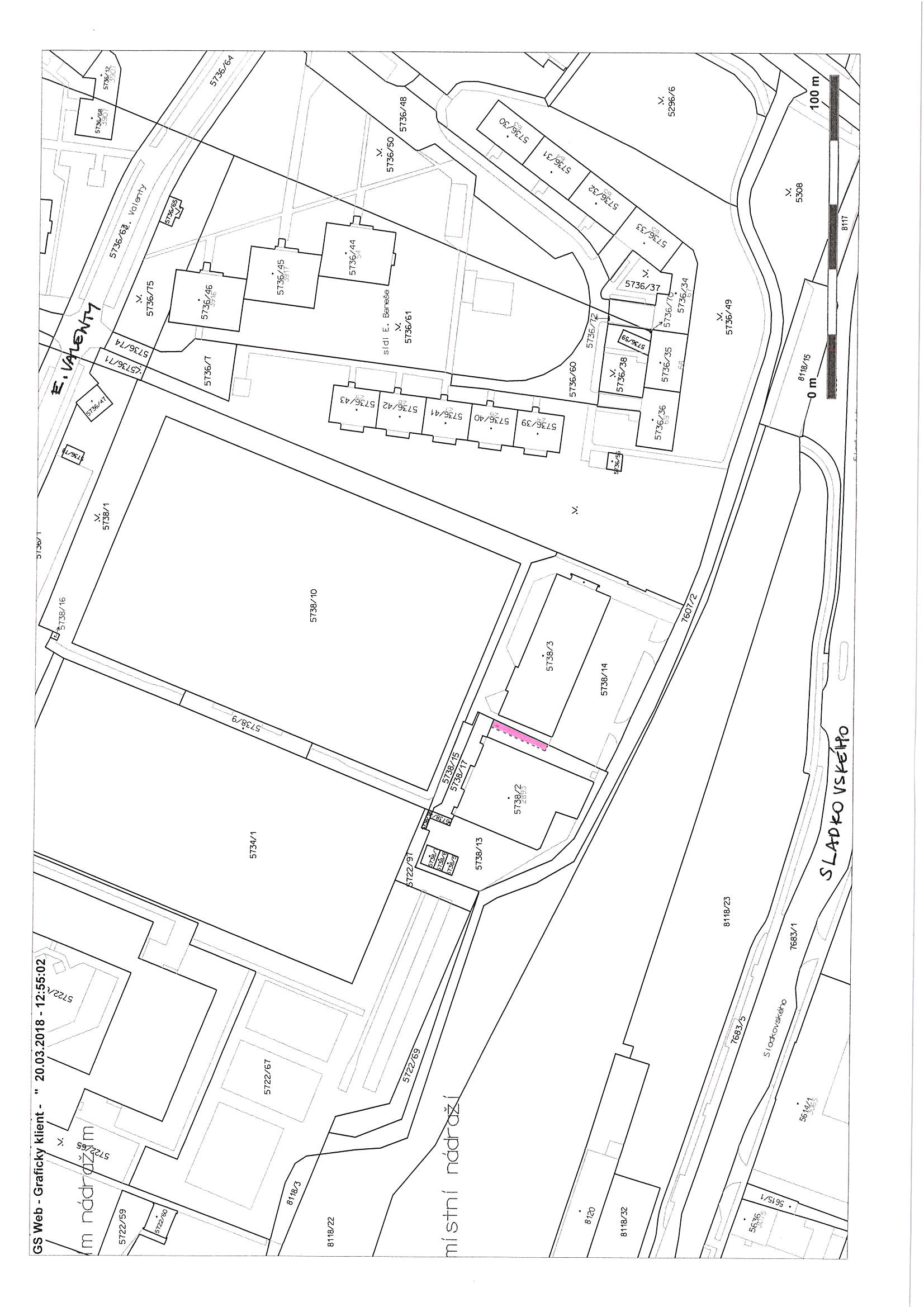 MATERIÁLMATERIÁLčíslo: pro zasedání pro zasedání pro zasedání pro zasedání Zastupitelstva města Prostějova konané dne 11.06.2018Zastupitelstva města Prostějova konané dne 11.06.2018Zastupitelstva města Prostějova konané dne 11.06.2018Zastupitelstva města Prostějova konané dne 11.06.2018Název materiálu:Schválení bezúplatného nabytí částí pozemku p.č. 5738/13 v k.ú. ProstějovSchválení bezúplatného nabytí částí pozemku p.č. 5738/13 v k.ú. ProstějovSchválení bezúplatného nabytí částí pozemku p.č. 5738/13 v k.ú. ProstějovPředkládá:Rada města ProstějovaRada města ProstějovaRada města ProstějovaMgr. Jiří Pospíšil, náměstek primátorky, v. r. Mgr. Jiří Pospíšil, náměstek primátorky, v. r. Mgr. Jiří Pospíšil, náměstek primátorky, v. r. Návrh usnesení:Návrh usnesení:Návrh usnesení:Návrh usnesení: